Reflective practice is a key component of an effective instructional program. This document is designed as a tool to help you rate your use of the elements, identify an area for growth, and plan for achieving growth.Reflect on how well you implement the strategies within each of the elements for the Marzano Teacher Evaluation/Growth Model. JPS is in year three of a three-year plan for implementation of all domains and elements. All 4 Domains and 60 elements are included in this self-assessment, but you will only complete the sections you identify as growth areas. This year we highlighted those elements or design questions which the new Marzano Focus Model indicates are the most impactful on student learning.Instructions:	1) Review the Domains, Design Questions and Elements in the chart below.2) Select at least one Design Question and one additional Design Question or one of the Domains 2, 3 or 4 you want to improve upon. (For a minimum of 2.)3) Consult with your building principal about your selection prior to moving to step 4.4) Complete the self-assessment sections for the Design Question(s) and Domain(s) you have selected.5) Complete the reflection and planning worksheet. (page 4)6) Email the completed self-assessment and the reflection and planning worksheet to your building principal.DOMAIN 1Lesson Segment Involving Routine EventsDesign Question #1: Communicating Learning Goals and FeedbackDesign Question #6: Establishing Rules and Procedures Lesson Segment Addressing ContentDesign Question #2: Helping Students Interact with New KnowledgeDesign Question #3: Helping Students Practice and Deepen New KnowledgeDesign Question #4: Helping Students Generate and Test HypothesesLesson Segment Enacted on the SpotDesign Question #5: Engaging StudentsDesign Question #7: Recognizing Adherence to Rules and ProceduresDesign Question #8: Establishing and Maintaining Effective Relationships with StudentsDesign Question #9: Communicating High Expectations for ALL StudentsDOMAIN 2Planning and PreparingDOMAIN 3Reflecting on Teaching DOMAIN 4Collegiality and ProfessionalismReflection and Planning WorksheetName: 	Date: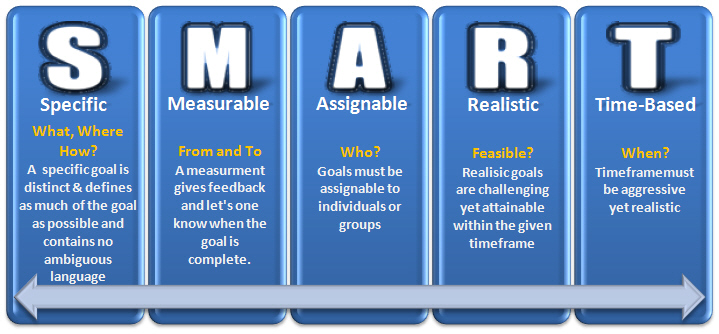 How do I rate my use of Elements…How do I rate my use of Elements…Not UsingBeginningDevelopingApplyingInnovating1Provide clear learning goals and scales2Tracking student progress3Celebrating SuccessHow do I rate my use of Elements…How do I rate my use of Elements…Not UsingBeginningDevelopingApplyingInnovating4Establishing Classroom routines5Organizing the physical layout of the classroomHow do I rate my use of Elements…How do I rate my use of Elements…Not UsingBeginningDevelopingApplyingInnovating6Identifying critical information7Organizing students to interact with new knowledge8Previewing new content9Chunking content into “Digestible Bites”10Processing of new information11Elaborating on new information12Recording and representing knowledge13Reflecting on learningHow do I rate my use of Elements…How do I rate my use of Elements…Not UsingBeginningDevelopingApplyingInnovating14Reviewing content15Organizing students to practice and deepen knowledge16Using homework17Examining similarities and differences18Examining errors in reasoning19Practicing skills, strategies, and processes20Revising knowledgeHow do I rate my use of Elements…How do I rate my use of Elements…Not UsingBeginningDevelopingApplyingInnovating21Organizing students for cognitively complex tasks22Engaging students in cognitively complex tasks involving hypothesis generation and testing23Providing resources and guidanceHow do I rate my use of Elements…How do I rate my use of Elements…Not UsingBeginningDevelopingApplyingInnovating24Noticing when students are not engaged25Using academic games26Managing response rates27Using Physical movement28Maintaining lively pace29Demonstrating intensity and enthusiasm30Using friendly controversy31Providing opportunities for students to talk about themselves32Presenting unusual or intriguing informationHow do I rate my use of Elements…How do I rate my use of Elements…Not UsingBeginningDevelopingApplyingInnovating33Demonstrating “withitness”34Applying consequences for lack of adherence to rules and procedures35Acknowledging adherence to rules and proceduresHow do I rate my use of Elements…How do I rate my use of Elements…Not UsingBeginningDevelopingApplyingInnovating36Understanding students’ interests and backgrounds37Using verbal and nonverbal behaviors that indicate affection for students38Displaying objectivity and controlHow do I rate my use of Elements…How do I rate my use of Elements…Not UsingBeginningDevelopingApplyingInnovating39Demonstrating value and respect for low expectancy students40Asking questions of low expectancy students41Probing incorrect answers with low expectancy studentsHow do I rate my use of Elements…How do I rate my use of Elements…Not UsingBeginningDevelopingApplyingInnovating42Effective scaffolding of information within lessons43Lessons within units44Attention to established content standards45Use of available traditional resources46Use of available technology47Needs of English language learners48Needs of students receiving special education49Needs of students who lack support for schoolingHow do I rate my use of Elements…How do I rate my use of Elements…Not UsingBeginningDevelopingApplyingInnovating50Identifying areas of pedagogical strengths and weakness51Evaluating the effectiveness of individual lessons and units52Evaluating the effectiveness of specific pedagogical strategies and behaviors53Developing a written growth and development plan54Monitoring progress relative to the professional growth and development planHow do I rate my use of Elements…How do I rate my use of Elements…Not UsingBeginningDevelopingApplyingInnovating55Promoting positive interactions with colleagues56Promoting positive interactions about students and parents57Seeking mentorship for areas of need or interest58Mentoring other teachers and sharing ideas and strategies59Adhering to district and school rules and procedures60Participating in district and school initiativesI have identified the following Design Question(s)/Domains to work on as part of my professional growth.I have identified the following Design Question(s)/Domains to work on as part of my professional growth.I have identified the following Design Question(s)/Domains to work on as part of my professional growth.I have identified the following Design Question(s)/Domains to work on as part of my professional growth.[  ]DQ 1: Communicating Learning Goals and Feedback[  ]DQ 7: Recognizing Adherence to Rules and Procedures[  ]DQ 2: Helping Students Interact with New Knowledge[  ]DQ 8: Establishing & Maintaining Effective Relationships with Students[  ]DQ 3: Helping Students Practice and Deepen New Knowledge[  ]DQ 9: Communicating High Expectations for ALL Students[  ]DQ 4: Helping Student Generate and Test Hypotheses[  ]Domain 2: Planning and Preparing[  ]DQ 5: Engaging Students[  ]Domain 3: Reflecting on Teaching[  ]DQ 6: Establishing Rules and Procedures[  ]Domain 4: Collegiality and ProfessionalismWrite a SMART Goal for each Design Question and/or Domain you selected above.Write a SMART Goal for each Design Question and/or Domain you selected above.My S M A R T goal(s) to guide my professional growth.How I plan to partner with my principal to meet my S M A R T goal(s).